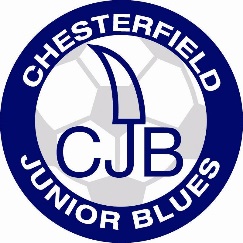 PROPOSED CALENDAR FOR 2021/22Here are the proposed dates for meeting in 2021/22, which will not be confirmed until the committee has agreed the dates.*venue subject to changeMeetingDateTimeVenueAGM followed by managers meetingTuesday 31 August 1900MS TeamsManagers meetingManagement CommitteeTuesday 19 OctoberTuesday 26 October 19001900MS TeamsMS TeamsManagers meetingManagement CommitteeTuesday 11 JanuaryTuesday 18 January 19001900 Technique Stadium*Technique Stadium*Managers meetingManagement CommitteeTuesday 10 MarchTuesday 17 March19001900Technique Stadium*Technique Stadium*Managers meetingManagement CommitteeTuesday 19 AprilTuesday 26 April19001900Technique Stadium*Technique Stadium*Presentation eventstbctbctbcRegistration Evening Tuesday 21 June 1800Technique Stadium*